Bewerbung um Aufnahme in die Studienförderung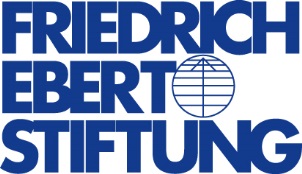 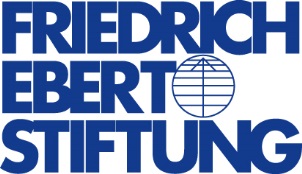 Benötigte Unterlagen und Hinweise zur Erstellung von Gutachten Promotionsförderung In einem ersten Schritt haben Sie das Online-Formular ausgefüllt und abgeschickt. Wenn Ihre Angaben unseren Kriterien entsprechen, werden Sie per E-Mail von uns aufgefordert, die im Folgenden aufgeführten Unterlagen einzureichen, um Ihre Bewerbung zu vervollständigen. Hierfür nutzen Sie bitte ausschließlich das Online-Portal mit Ihrem persönlichen Passwort. Bitte achten Sie dabei auf Lesbarkeit sowie Vollständigkeit der Unterlagen. Es werden lediglich die Formate PDF und JPG unterstützt. Insgesamt dürfen alle Unterlagen eine Gesamtgröße von 4 MB nicht überschreiten. Für einzelne Dokumente gilt eine Beschränkung von 1 MB.                                                                                                                              1. Motivationsschreiben (ggf. ausführlicher als beim Onlineformular) für Ihre Bewerbung bei der Friedrich-Ebert-Stiftung2. Ausführliches Exposé (ca. 10-15 Seiten) zu Ihrem Dissertationsvorhaben, in dem auf folgende Punkte einzugehen ist: - Problem-/Fragestellung - Relevanz des Themas und Stand der Forschung - Methodische Überlegungen zur Durchführung der Dissertation - Gliederung - Zeitplan - Literaturliste 3. Lückenloser tabellarischer Lebenslauf 4. Ausführlicher (= ausformulierter) Lebenslauf (max. 2 Seiten)5. Abiturzeugnis oder Dokument über andere Hochschulzugangsberechtigung (Beglaubigungen sind nicht erforderlich)6. Studienabschlusszeugnis(se) mit Notenaufschlüsselung (Beglaubigungen sind nicht erforderlich) 7. Auflagenfreier Zulassungsbescheid zum Promotionsstipendium 8. Gilt nur für ausländische und geflüchtete Studierende: a) Sprachzeugnis, b) Kopie des Aufenthaltsstatus 9. Kurze Darstellung Ihrer aktuellen wirtschaftlichen Situation10. Ggf. Passbild11. Ggf. Zeugnisse über Berufsausbildung und Berufstätigkeit (chronologisch).(Beglaubigungen sind nicht erforderlich.) 12. Ein Gutachten der/des Betreuer_in Ihrer Dissertation sowie ein weiteres Fachgutachten von eine_r zweiten Hochschullehrer_inHinweise zur Erstellung eines Gutachtensfür die Bewerbung um ein Stipendium der Friedrich-Ebert-StiftungBei der Beurteilung der Förderungswürdigkeit sollten unsere drei Hauptkriterien eine angemessene Berücksichtigung finden.1.) Überdurchschnittliche Begabung und LeistungsfähigkeitHierbei gilt es herauszufinden, ob ein Bewerber/eine Bewerberin für die gewählten Studienfächer bzw. das wissenschaftliche Vorhaben geeignet erscheint, ob die bisher erworbenen Leistungsnachweise / Noten (sofern diese vorgelegt werden können) den Anforderungen eines Begabtenförderwerkes entsprechen und inwieweit eine positive Prognose gegeben werden kann. Dabei sollte auch ein Vergleich mit den für die gewählten Studienfächer gültigen Standards zur Sprache kommen. Der bisherige Ausbildungsweg eines Bewerbers/einer Bewerberin sollte jeweils berücksichtigt werden. 2.) PersönlichkeitsbildUnter diesem Punkt spielt die Frage eine Rolle, ob man sich den Bewerber/die Bewerberin als Mitglied der Stipendiatengruppe am jeweiligen Hochschulort vorstellen kann und ob Teamfähigkeit und Sozialkompetenz erkennbar sind.3.) Gesellschaftliches/politisches EngagementHier sollte eine Einschätzung gegeben werden, ob der Bewerber/die Bewerberin Interesse an gesellschaftspolitischen Fragen hat, wie der Informationsstand einzuordnen ist, ob ein entsprechendes Engagement vorliegt, das in das Umfeld der Stiftung passt, bzw. ob diesbezügliche Potenziale zu erkennen sind.Halten Sie den Bewerber/die Bewerberin insgesamt fürbesonders förderungswürdig         förderungswürdig                nicht förderungswürdigBitte schicken Sie uns Ihr Gutachten per E-Mail als Worddokument oder als PDF-Datei ohne Kennwortschutz mit Briefkopf oder Stempel der Hochschule. Das Gutachten sollte dabei eine Gesamtgröße von 1 MB nicht überschreiten.Guidelines for writing letters of recommendationregarding scholarship applications at the Friedrich-Ebert-StiftungPlease consider our three main criteria in your assessment of suitability of the respected candidate.1.) Outstanding talent and performanceHow do you evaluate the applicant´s ability for her/his proposed area of study and the potential to complete it with an outstanding performance within the standard period of study? In comparison to her/his fellow students, how is the applicant´s performance so far? Also please evaluate the applicant´s course of education.2.) PersonalityHow do you evaluate the teamwork capacity and general social skills of the respected candidate? Can you imagine her/him being a part of an university group of scholarship holders? Does the applicant show any extraordinary characteristics that are worth mentioning?3.) Social/political engagementTo which degree does the respected candidate show interest in sociopolitical topics? Does she/he already participate in specific engagements that match the ideals of social democracy and the Friedrich-Ebert-Stiftung? Taken as a whole do you consider the respected candidate ashighly suitable                                       suitable                                    not suitablePlease send your letter of recommendation as a word document or PDF without password protection and with official letterhead or stamp of the university or school. Please attach it to an email and make sure that it does not exceed the maximum size of 1 MB.Bitte beachten: Diese Gutachten reichen Sie bitte nicht selbst bei der Friedrich- Ebert-Stiftung ein, sondern lassen diese von Ihren Gutachter_innen per E-Mail (max. 1 MB) an die für Sie zuständige Sachbearbeitung schicken. Ohne Gutachten und die oben genannten Dokumente kann Ihre Bewerbung nicht bearbeitet werden. Alle Unterlagen müssen innerhalb von drei Wochen nach Aufforderung bei uns vorliegen. Falls Sie in das engere Bewerbungsverfahren aufgenommen werden, sollten Sie für Bewerbungsgespräche in Deutschland zur Verfügung stehen. Kurzfristige Auslandsaufenthalte teilen Sie uns bitte umgehend mit. Längere Auslandsaufenthalte können zu einem Abbruch des Verfahrens führen. Die Prüfung der Bewerbung nimmt einige Zeit in Anspruch. Wir bitten daher um Geduld und um Verständnis dafür, dass Gründe für eine Absage nicht mitgeteilt werden. Im Falle einer Absage wird Ihre Bewerbung inklusive der Dokumente ein Jahr aufbewahrt und anschließend gelöscht. 